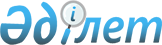 Акциздердi есептеу және төлеу тәртiбi туралы Нұсқаулық
					
			Күшін жойған
			
			
		
					Қазақстан Республикасы Қаржы министрлiгiнiң Бас салық инспекциясы 1995 жылғы 27 маусымдағы N 36. Қазақстан Республикасының Әділет министрлігінде 1995 жылғы 4 шілде тіркелді. Тіркеу N 74. Күші жойылды -  ҚР Мемлекеттік кіріс министрінің 2002 жылғы 9 сәуірдегі N 416 бұйрығымен.-------------------Бұйрықтан үзінді----------------               Мемлекеттік кіріс министрінің           2002 жылғы 9 сәуірдегі N 416 бұйрығы 



 

       "Салық және бюджетке төленетiн басқа да мiндеттi төлемдер туралы" Қазақстан Республикасының K010209_ Кодексiн (Салық Кодексiн) қолданысқа енгiзу туралы" Қазақстан Республикасының 2001 жылғы 12 шiлдедегi Заңына сәйкес 

                                БҰЙЫРАМЫН: 

      Күшiн жоғалтқан жекелеген бұйрықтарының тiзбесi: 

      6. "Акциздердi есептеу және төлеу тәртiбi туралы" N 36 Нұсқаулықты бекiту туралы" Қазақстан Республикасы Қаржы министрлiгi Бас салық инспекциясының 1995 жылғы 27 маусымдағы N 36 V950074_ бұйрығы. ----------------------------------------------------- 



 

                       I-Бөлiм. Жалпы ережелер 



 

      Бұл нұсқаулық Z952235_ "Салықтар және бюджетке төленетiн басқа да мiндеттi төлемдер туралы" 1995 жылғы 24 сәуiрдегi Қазақстан Республикасының Заңы негiзiнде шығарылады. 

      Ескерту: Өзгертілді - ҚР Мемлекеттік кіріс министрлігінің 

               1999 жылғы 9 тамыздағы N 929 бұйрығымен. V990947_ 



 

      I. Белгiленген акциздер 



 

      1. Акциз өнiмнен алынатын жанама салық болып табылады және сату құны қосылады. 

      Қазақстан Республикасының аумағында өндiрiлген және Қазақстан Республикасының аумағында импортталатын, тiзбесi осы нұсқаулықтың 4-тармағында келтiрiлген тауарларға, сондай-ақ лотереяларды қоса алғанда ойын бизнесiне акциз салынады. 

      Ескерту: Өзгертілді - ҚР Мемлекеттік кіріс министрлігінің 

               1999 жылғы 9 тамыздағы N 929 бұйрығымен. V990947_ 

      Ескерту: Толықтырылды - ҚР Мемлекеттік кіріс министрлігінің 

               2000 жылғы 1 ақпандағы N 71 бұйрығымен. V001091_ 



 

      2. Қатысушысы Қазақстан Республикасы болып табылатын халықаралық шарттарда көзделген реттерді қоспағанда тауар өндіруші тауарларды экспортқа шығаруын растаған жағдайда экспортталатын акцизделетін тауарларға акциздер салынбайды. 

      Акцизделетін тауарлардың экспортын растауы ретінде тауар өндіруші мыналарды ұсынады: 

      - шетелдік тұлғамен акцизделетін тауарларды беруге арналған келісім- шартты (шартты); 

      - тауар Қазақстан Республикасының кеден аумағынан тыс экспорт режимімен акцизделетін тауарларды шығаруды жүзеге асырған кеден органының және аймағында өткізу бекеті орналасқан кеден органының белгілері бар жүк кеден декларациясын, сондай-ақ олардан акциз алу "арналған елі" принципі бойынша жүзеге асырылатын Қазақстан Республикасындағы кеден аумағынан әкетілетін акциздеуге жататын тауарлар импорты ресімделген кедендік жүк декларациясының көшірмесі; 

      - тауар өтетін Қазақстан Республикасының және транзит мемлекеттердің шекара кеден органдарының белгілері мен жүктің алыс шетелдің шекарасын басып өткенін растайтын тауарды алып жүру құжаттарын, ал тауарларға алдын ала декларация берiлген жағдайда - Қазақстан Республикасының аумағына тауарлардың нақты әкелiнгені туралы алдын ала декларацияны кедендiк ресiмдеудi жүзеге асырған кеден органының жазбаша растауы; 

      акциздеуге жататын экспортталатын тауарлар жіберіліміне келісім-шарты бойынша есеп айырысу жүргізілгенін растайтын құжаттар. Олар мынадай құжаттар: 

      - а) ақшалай түрде төлеу кезінде - Қазақстан Республикасының заңдарында белгіленген тәртіппен ашылған салық төлеушінің банктік шотына экспорттық түсімнің нақты түскенін растайтын банк құжаттары; 

      - б) тауар алмасу келісім-шарттары бойынша - кедендік жүк декларациясы не тауарлар әкелуді кедендік ресімдеуді жүзеге асыратын кеден органы куәландырған оның көшірмесі; 

      - в) тауарлар экспорты, жұмыстар орындағаны немесе қызметтер көрсеткені үшін есеп айырысу көзделетін келісім-шарттар бойынша - жұмыстар немесе көрсетілген қызметтерді қабылдау-тапсыру актілері. 

      Есеп айырысу жүргізілгенін растайтын құжаттар салық органына 60 күн ішінде тапсырылуы мүмкін. 

      Тәуелсiз Мемлекеттер Достастығына қатысушы мемлекеттерге экспортталатын акциздеуге жататын тауарларға (олармен саудада салық алу "арналған елi" принципi бойынша жүзеге асырылатын мемлекеттерден басқа) акциз жалпы белгiленген тәртiппен салынады. 

       ЕСКЕРТУ. 2-тармақ толықтырылды - ҚР Мемлекеттiк салық комитетiнiң 

               1997.02.14. N 30 V970030_ бұйрығымен. 

      ЕСКЕРТУ. 2-тармақ жаңа редакцияда - ҚР Қаржы министрлігі Салық 

               комитетінің 1998.07.10. N 62 V980549_ бұйрығымен. 

      Ескерту. 2-тармақ өзгертілді және толықтырылды - ҚР Мемлекеттік 

               кіріс министрлігінің 1999.05.03. N 310 V990792_ бұйрығымен. 

      Ескерту: 2-тармақ өзгертілді және толықтырылды - ҚР Мемлекеттік кіріс 

               министрлігінің 2000 жылғы 1 ақпандағы N 71 

               бұйрығымен. V001091_ 



 

      2-1. Алыс-берiс шикiзатын меншiктенушi осындай шикiзаттан өндiрiлген акциздеуге жататын тауарларды экспорттаған кезде осы Нұсқаулықтың 27-тармағына сәйкес өнiмдi беру кезiнде төленген акциз алыс-берiс шикiзатын меншiктенушiнiң осы салық бойынша алдағы төлемдерiне есептеледi не салық органы оның өтiнiшiн алған сәттен бастап 60 күн iшiнде қайтарылады. 

      Осы тармақ осы Нұсқаулықтың 27-тармағына сәйкес алыс-берiс шикiзатын меншiктенушiнiң акциздi төлегенi және тауарларды экспортқа шығарғаны құжаттармен расталғаны жағдайда қолданылады, Қазақстан Республикасы қатысушы болып табылатын халықаралық шарттарда көзделген жағдайлардан басқа. 

      Осы Нұсқаулықтың 2-тармағында санамаланған құжаттар алыс-берiс шикiзатын меншiктенушi осындай шикiзаттан өндiрiлген акциздеуге жататын тауарларды экспорттауды жүзеге асырғанын растау болып табылады. 

      Акциз бойынша алдағы төлемдер есебiнен алыс-берiс шикiзатын өңдеушiге төленген акциз сомасын есептеудi оның өтiнiшiнiң және акциз бойынша ұсынылған декларацияның негiзiнде экспортты жүзеге асырған алыс-берiс шикiзатын меншiктенушiнiң тiркелген жерi бойынша салық органы жүргiзедi. 

      Салық төлеушi алыс-берiс шикiзатын өңдеуге шарттың және өңдеушiге акциз сомасының төленгенiн растайтын төлем тапсырмасының көшiрмесiн қоса бередi. 

      Шешiм қабылдау мақсатында салық органы оның бюджетке акциздi төлегенiн растау фактiсi ретiнде өңдеушiге төте тексеру жүргiзедi. 

      Жоғарыда айтылған шарттар сақталған жағдайда салық органы акциз бойынша алдағы төлемдер есебiнен есептеме жүргізеді. 

      Акциздi бюджеттен қайтару немесе оны басқа салықтар төлеу есебiнен есептеу Қазақстан Республикасының Мемлекеттiк кiрiс министрлiгiмен келiсiм бойынша жүргiзiледi. 

      Ескерту. 2-1.-тармақпен толықтырылды - ҚР Мемлекеттік кіріс 

               министрлігінің 1999.05.03. N 310 V990792_ бұйрығымен. 



 

      2-2. Тәуелсіз Мемлекеттер Достастығы қатысушы-мемлекеттері экспорттайтын акцизделетін тауарларға тиісті таңбалау бойынша Қазақстан Республикасындағы акциз төлеуді нақтылау үшін олармен саудада осындай тауарларды импортты жүзеге асырушы салық төлеушіні тіркеу орны бойынша салық органы шыққан елі принципі бойынша акциз алынады, салық органы басшысының қолы қойылған немесе оны ауыстыратын тұлғаның қолы қойылған және осы органның мөрімен расталған осы Нұсқауға 5-қосымшада белгіленген нысан бойынша ресімделген соңғы өтініш бойынша анықтаманы береді.     Ескерту: 2-2. тармағымен толықтырылды - ҚР Мемлекеттік кіріс                        министрлігінің 1999 жылғы 9 тамыздағы N 929               бұйрығымен.  V990947_     II. Төлеушiлер     3. Мыналар:     - акцизделетін тауарларды Қазақстан Республикасының аумағында өндіруші;     - акцизделетін тауарларды Қазақстан Республикасының аумағына импорттаушы;     - бензин (авиациялықтан басқа), дизельдiк отының көтерме және бөлшек саудасын жүзеге асырушылар; 

       - Қазақстан Республикасының аумағында құмар ойындар бизнесін жүзеге асырушы заңды және жеке тұлғалар акциздерді төлеушілер болып табылады. 

      Қазақстан Республикасының аумағында уақытша әкелiнген шикiзатты қоса алғанда, Қазақстан Республикасының аумағында алыс-берiс шикiзатынан өндiрiлген акцизделетiн тауарлар бойынша оларды өндiретiн тұлғалар акциз төлеушiлер болып табылады. 

      . Ескерту. Алыс-берiс шикiзаты - құю жөнiндегi қызмет көрсетудi қоса алғанда акцизделетiн өнiм дайындау кезiнде пайдаланылатын шикiзат пен материалдар. 

      Қазақстан Республикасының аумағынан шығарылған алыс-берiс шикiзатынан Қазақстан Республикасының аумағынан сырт жерде өндiрiлген акцизделетiн тауарлар бойынша, кейiннен бұл тауарлар Қазақстан Республикасына қайтарылады, Қазақстан Республикасының аумағына осы әкелiмдi жүзеге асыратын тұлғалар акциз төлеушiлер болып табылады. 

      Осы нұсқаулықтың 4 тармағының 1)-9) және 15)- тармақшаларында көрсетiлген, Қазақстан Республикасының аумағынан сырт жердегi тұлғалар сатып алған және оларды Қазақстан Республикасының аумағында сұйық тауарлар бойынша осы тұлғалар акциз төлеушiлер болып табылады. 

      Осы тармақтың бiрiншi-төртiншi абзацтары ескерiлiп, акциз төлеушiлерге сондай-ақ резидент емес заңды тұлғалар, олардың филиалдары, өкiлдiктерi мен өзге де оқшауланған құрылымдық бөлiмшелерi жатады. 

      Осы Нұсқаулықтың 4-тармағындағы 1)-9) тармақшаларында аталған акцизделетiн тауарларды өндiретiн және Қазақстан Республикасының аумағында ойын-сауық бизнесiн жүзеге асыратын заңды тұлғалар акцизделетiн тауарларды өндiретiн және (немесе) Қазақстан Республикасының аумағында ойын-сауық бизнесiн жүзеге асыратын өзiнiң филиалдары, өкiлдiктерi мен өзге де оқшауланған құрылымдық бөлiмшелерi үшiн олар орналасқан жерлердегi тиiстi бюджеттерге акциз төлеудi мынадай тәртiппен жүзеге асырады. 

      Заңды тұлға құрылымдық бөлiмшелерi үшiн олар орналасқан жерлердегi тиiстi бюджеттерге акциз төлеудi осы Нұсқаулықтың 4 қосымшасында көрсетiлген нысан бойынша әрбiр құрылымдық бөлiмше бойынша жеке жасалған акциз бойынша есеп айырысуға сәйкес жүргiзiледi. 

      Осы Нұсқаулықтың 4-тармағындағы 1)-9) тармақшаларында аталған акцизделетiн тауарларды өндiретiн және ойын-сауық бизнесiн жүзеге асыратын филиалдары, өкiлдiктерi мен өзге де оқшауланған құрылымдық бөлiмшелерi бар заңды тұлға басты ұйым мен әрбiр құрылымдық бойынша жеке жасалған акциз бойынша оған есептеулердi қосып, акциз жөнiнде декларацияны басты ұйым бойынша тұтас басты ұйым тiркелген жердегi салық органына тапсырады. 

      Басты ұйым тiркелген жердегi салық органы есептеулердiң мәлiметтерiн акциз бойынша декларацияда көрсетiлген мәлiметтермен салғастырып, құрылымдық бөлiмшелер бойынша акциз жөнiндегi есептеулердi мөрмен және басшының немесе оның орнындағы адамның қолын қойғызып, куәландырады да, содан кейiн оларды құрылымдық бөлiмшелерi орналасқан жерлердегі салық органдарына кейiн тапсыру үшiн заңды тұлғаға бередi. 

      Құрылымдық бөлiмше бойынша акциздi есептеудi заңды тұлға аталған құрылымдық бөлiмше есептi кезең iшiнде жүзеге асырған нақты iс жүзiндегi мәлiметтер негiзiнде жасап, ол орналасқан жердегі салық органына есепті айдан кейінгі айдың 15-нен кешіктірмей тапсыруы тиіс. 

      Егер салық органында бір заңды тұлғаның бірнеше құрылымдық бөлімшесі тіркелсе, онда мұндай жағдайда осы құрылымдық бөлімшелер бойынша біртұтас есептеу жасалып, олар тіркелген жерлердегі салық органына тапсырылады. 

      Ағымдағы төлемдері қоса алғанда акциз сомаларын бюджетке аударуды ұйым өзінің есеп айырысу шотынан тікелей жүргізеді немесе өзінің банк шоттары бар құрылымдық бөлімшелеріне төлем жарналарына тапсырма береді. 

      Құрылымдық бөлімшелер бойынша акциздің дұрыс есептелуін, сондай-ақ толық және уақытылы төленуін бақылау құрылымдық бөлімшелердің орналасқан жерлеріндегі салық органдарына жүктеледі. 

      Тәркіленген, иесіз мемлекетке мұрагерлі құқы бойынша көшкен және мемлекетке қайтарымсыз берілген акцизделетін тауарлар бойынша, сондай-ақ қолданылып келген заңдарға сәйкес бұрын Қазақстан Республикасының аумағында акциз төленбеген тауарлар бойынша акцизді төлеушілер аталған тауарларды сатуды жүзеге асырушы тұлғалар болып табылады. Тәркiленген импортталатын өнімдi сату кезінде әкелiнетiн акцизделетін тиiстi тауарларға белгiленген акциз ставкалары қолданылады.     ЕСКЕРТУ. 3-тармақ өзгертiлдi - ҚР Мемлекеттiк салық комитетiнiң              1997.02.14. N 30  V970030_  бұйрығымен.     ЕСКЕРТУ. 3-тармақ өзгертiлдi - ҚР Қаржы министрлiгi Салық              комитетiнiң 1997.12.29. N 1  V970057_  бұйрығымен.     ЕСКЕРТУ. 3-тармақ өзгертілді және толықтырылды - ҚР Қаржы               министрлігі Салық комитетінің 1998.07.10. N 62 V980549_  бұйрығымен.     Ескерту. 3-тармақ өзгертілді және толықтырылды - ҚР Мемлекеттік               кіріс министрлігінің 1999.05.03. N 310  V990792_  бұйрығымен.     Ескерту: 3-тармақтың 17 азат жолы өзгертілді - ҚР Мемлекеттік кіріс                 министрлігінің 1999 жылғы 9 тамыздағы N 929               бұйрығымен.  V990947_     Ескерту: 3-тармақ толықтырылды - ҚР Мемлекеттік кіріс                               министрлігінің 2000 жылғы 1 ақпандағы N 71              бұйрығымен.  V001091_     III. Акцизделетiн тауарлар тiзбесi     4. Қазақстан Республикасының аумағында өндiрiлген немесе Қазақстан Республикасының аумағына импортталатын мына тауарлар акцизделетiн тауарлар болып табылады:     1) тағамдық шикiзаттан жасалған iшуге арналған этилдi спирт пентазартылған этилдi спирт;     2) арақ;     3) ликер-арақ өнiмдерi;     4) күшейтiлген сусын, күшейтiлген шырын мен бальзам;     5) шарап;     6) коньяк;     7) шампан шарабы;     8) сыра;     9) шарап өнiмдерi;     10) темекi өнiмдерi;     11) құрамында темекi бар басқа да өнiмдер; 

       12) бекiре мен қызыл балық, бекiре мен қызыл балық уылдырығы, бекiре мен қызыл балықтан және уылдырықтан дайындалған жеңсiк тағамдар; 

      13) алтыннан, платинадан немесе күмiстен жасалған зергерлiк бұйымдар. 

      Салық салу мақсатында, зергерлік бұйымдарға - бағалы металдардан және олардың балқымаларынан жасалатын, әртүрлі әшекейлер, тұрмыстық және (немесе) көркемдік заттар ретінде қолданылатын бұйымдар және өзге де мақсаттарда, әртүрлі дәстүрлер мен салттарға арналған естелік монеталар, басқа да белгілер мен медальдар) жатады (заңды төлем құралының мәртебесі бар және эмиссиядан өткен монеталарды, мемлекеттік наградаларды, Қазақстан Республикасының және Тәуелсіз Мемлекеттер Достастығына қатысушы - мемлекеттердің заңдарымен мәртебесі белгіленген ерекшелік және айырмашылық белгілерін қоспағанда; 

      14)-17) 

      14) хрусталь бұйымдар, жарық беретiн хрусталь приборлар; 

      15) бензин (авиация бензинiнен басқасы), дизель отыны; 

      16) жеңiл автомобильдер (мүгедектерге арнап әдейi жасалынған қолмен басқарылатын автомобильдерден басқа); 

      17) атыс және газ қаруы (мемлекеттiк өкiмет органдарының мұқтаждары үшiн сатып алынғандарынан басқасы); 

      18) өңделмеген мұнай, газ конденсатын қоса; 

      19) электр энергиясы. 

      ЕСКЕРТУ. 4-тармақ өзгертiлдi және толықтырылды - ҚР Мемлекеттiк 

               салық комитетiнiң 1997.02.14. N 30 V970030_ бұйрығымен. 

      ЕСКЕРТУ. 4-тармақтың 14)-17)-тармақшалары алынып тасталды, 

               18)-22)-тармақшалар 14)-18) болып есептелдi, 19)-жаңа 

               тармақшамен толықтырылды - ҚР Қаржы министрлiгi Салық 

               комитетiнiң 1997.12.29. N 1 V970057_ бұйрығымен. 

      ЕСКЕРТУ. 4-тармақ өзгертілді - ҚР Қаржы министрлігі Салық 

               комитетінің 1998.07.10. N 62 V980549_ бұйрығымен. 

      5. Осы баптың 1-11-тармақшаларында көрсетiлген тауарлар Қазақстан Республикасының Министрлер Кабинетi белгiлеген тәртiппен және шарттарға сәйкес акциздiк алым маркаларымен таңбалануы мүмкiн. 

      Экспортқа шығарылған акцизделетiн тауарлар акциздiк алым маркаларымен таңбалауға жатпайды. 

      Қазақстан Республикасы қатысушысы болып табылатын халықаралық шарттарда көзделген жағдайлардан басқа экспортқа сатылатын акцизделетін тауарлар акциздік алым маркаларымен таңбаланған жағдайда экспортталатын өнімге акциздік алым маркаларын пайдаланылуы жоғалған деп қаралады. Мұндай жағдайда акциз осы Нұсқаулықтың 20 және 20-1-тармақтарына сәйкес төленуге жатады. 

      Ескерту. 5-тармақ толықтырылды - ҚР Мемлекеттік кіріс министрлігінің 

               1999.05.03. N 310 V990792_ бұйрығымен. 



 

      IV. Акциз ставкалары 



 

      6. Акциз ставкаларын тауардың құнына немесе белгiленген мөлшерде заттай күйiндегi нақты көлемiне шаққанда процентпен Қазақстан Республикасының Министрлер Кабинетi бекiтедi және Қазақстан Республикасының аумағында бiрыңғай ставкалар болып табылады. 

      Қазақстан Республикасы аумағында өндірілген, осы Нұсқаудың 4-тармағындағы 3) және 4) тармақшаларында көрсетілген, акцизделетін тауарларға акциздердің ставкалары олардағы таза (жүз процент) спирт құрамы мөлшеріне қарай белгіленуі мүмкін. 

      Ескерту: Толықтырылды - ҚР Мемлекеттік кіріс министрлігінің 

               1999 жылғы 9 тамыздағы N 929 бұйрығымен. V990947_ 

      Ескерту: 6-тармақ толықтырылды - ҚР Мемлекеттік кіріс 

               министрлігінің 2000 жылғы 1 ақпандағы N 71 

               бұйрығымен. V001091_ 

      7. Акциздiң белгiленген ставкалары: 

      отандық өндiрiс тауарлары бойынша - тауар өндiрушiнiң акциз қосылатын бағасына немесе белгiленген мөлшерде заттай күйiндегi физикалық көлемiне қолданылады; 

      импортталатын тауарлар бойынша - әкелiнетiн акцизделетiн тауарлардың кеден құнына немесе белгiленген мөлшерде заттай күйiндегi нақты көлемiне қолданылады;     ойын бизнесi бойынша - ойын бизнесiнен (лотереялардан басқа) түскен, төленген ұтыстар шегерiлген қаражаттың сомасына қолданылады.     лотереялар бойынша - лотереялар өткiзуге мәлiмделген ақшалай қаражат сомасына;     бензин (авиациялықтан басқа), дизельдiк отынның көтерме және бөлшек саудасында - заттай түрдегi нақты көлемiне.     Ескерту: 7-тармақ толықтырылды - ҚР Мемлекеттік кіріс                               министрлігінің 2000 жылғы 1 ақпандағы N 71              бұйрығымен.  V001091_     V. Халықаралық шарттар 

       8. Қазақстан Республикасы қатысушы болып табылатын жасасылған халықаралық шарттарға сәйкес акциздер қосылатын баға бойынша тауарлар жеткiзiп тұрғаны үшiн өзара есеп айырысу көзделуi мүмкiн. 



 

           II Бөлiм. Отандық акцизделетiн тауарлар өндiрiсi 



 

      VI. Салық салу объектiсi 



 

      9. Отандық өндiрiлген тауарлар үшiн тауар өндiрушi осы тауарды немесе даяр өнiмнiң нақты көлемiн берiп тұратын, акциздер қосылмайтын баға бойынша белгiленген құн акциз салу объектiсi болып табылады. 

      Акциздеуге жататын, өзі өндірген шикізаттан акцизделетін өнімді өндірген кезде, осы шикізаттың құны немесе оның заттай көлемі салық салу объектісі болып табылады.     ЕСКЕРТУ. 9-тармақ екінші азатжолмен толықтырылды - ҚР Қаржы               министрлігі Салық комитетінің 1998.07.10. N 62  V980549_              бұйрығымен.     10. Ойын бизнесi бойынша салық салу объектiсi (лотереялардан басқа) ұтыстар шегерiлген ойын бизнесiнен түскен түсiм, лотереялар бойынша салық салу объектiсi (олардың үлгiсi мен түрiне қарамастан) - лотереялар өткiзуге мәлiмделген түсiм.     Ескерту: 10-тармақ жаңа редакцияда жазылды - ҚР Мемлекеттік кіріс                   министрлігінің 2000 жылғы 1 ақпандағы N 71              бұйрығымен.  V001091_     VII. Акциз салынатын айналымдар анықтау 

       11. Салық салынатын айналым оларға акциздi қоспай қолданылатын бағаларға сүйене отырып немесе акцизделетiн тауарларды өндiру және сату жөнiндегi айналым болып табылады. 

      Есептік кезеңде өз электр қуатын өндіретін технологиялық процесте нақты пайдаланылатынды қоспағанда электр қуатын өндіру және сату кезіндегі салық салынатын айналым электр қуатын өндірудің барлық көлемі болып табылады. 

      Акциздеуге жататын шикізаттан экспортқа жөнелтілетін акцизделінетін өнімдерді өндірген кезде, осы шикізаттың құны мен оның табиғи көлемі салық салынатын айналым болып табылады. 

      ЕСКЕРТУ. 11-тармақ екінші және үшінші азатжолдармен толықтырылды - ҚР 

               Қаржы министрлігі Салық комитетінің 1998.07.10. N 62 

               V980549_ бұйрығымен. 

      Ескерту: 11-тармақ жаңа редакцияда жазылды - ҚР Мемлекеттік кіріс 

               министрлігінің 2000 жылғы 1 ақпандағы N 71 

               бұйрығымен. V001091_ 

      12. "Сату" ұғымы дегенiмiз сату, айырбастау, тегiн беру, сондай-ақ кепiлдiкке берген тауарларды кепiл ұстаушының меншiгiне беру мақсатында жұмыстарды орындауды, қызметтер көрсетудi, тауарлар жөнелтудi бiлдiредi. 

      ЕСКЕРТУ. 11-12-тармақтар жаңа редакцияда - ҚР Қаржы министрлiгi 

               Салық комитетiнiң 1997.12.29. N 1 V970057_ бұйрығымен. 

      13. 

      ЕСКЕРТУ. 13-тармақ алып тасталды, 14-22-тармақтар тиiсiнше 13-21 

               болып саналды - ҚР Мемлекеттiк салық комитетiнiң 

               1997.02.14. N 30 V970030_ бұйрығымен. 

      13. Қазақстан Республикасының аумағында акциз төленген, импортталатын тауарларды кеденде тiркеу кезiнде төленген акциздi қоса алғанда, газ конденсатын қоса алғанда өңделмеген мұнайдан басқа және спирттiң барлық түрлерiн өндiретiн төлеушiде өткiзiлген өнiм бойынша бюджетке төленуге тиiс акциздiң сомасы есептi кезеңде аталған өнiмдi дайындауға нақты пайдаланылған шикiзаттың көлемiн басшылыққа ала отырып анықталатын акциз сомасына азайтылуға тиiс. 

      Акциздік алым маркаларымен таңбалануға тиіс акцизделетін өнім бойынша сатылған өнім бойынша акциздің сомасы акциздік алым (оларды жасау құнынан басқа) маркаларының құнына азайтылуы тиіс. Мұның өзінде акциздік алым маркаларын жасау құны болып Қазақстан Республикасының Ұлттық Банкінің Банкнота фабрикасы оларды беруді жүргізетін акциздік алым маркасының құны танылады. 

      ЕСКЕРТУ. 14-тармақ өзгертiлдi - ҚР Мемлекеттiк салық комитетiнiң 

               1997.02.14. N 30 V970030_ бұйрығымен. 

      ЕСКЕРТУ. 13-тармақ өзгертiлдi - ҚР Қаржы министрлiгi Салық 

               комитетiнiң 1997.12.29. N 1 V970057_ бұйрығымен. 

      ЕСКЕРТУ. 13-тармақ өзгертілді - ҚР Қаржы министрлігі Салық 

               комитетінің 1998.07.10. N 62 V980549_ бұйрығымен. 

      Ескерту. 13-тармақ өзгертілді және толықтырылды - ҚР Мемлекеттік 

               кіріс министрлігінің 1999.05.03. N 310 V990792_ бұйрығымен. 

      14. Шикiзат бойынша бюджетке төлемдердi азайтуға жататын акциз сомасы есептi кезеңде дайын өнiм өндiру үшiн нақты пайдаланылған шикiзат көлемiн басшылыққа ала отырып айқындалады. 

      15. 

      ЕСКЕРТУ. 15-тармақ жаңа редакцияда - ҚР Қаржы министрлiгi Салық 

               комитетiнiң 1997.12.29. N 1 V970057_ бұйрығымен. 

      Ескерту. 15-тармақ алып тасталды - ҚР Мемлекеттік кіріс 

               министрлігінің 1999.05.03. N 310 V990792_ бұйрығымен. 

      16. Шикізат берушілерге төленген акциз сомалары (шикі мұнай, газ конденсатын және спирттің барлық түрлерін қоса алғанда) төлеушінің шығындарына енгізілмейді. 

      Ескерту. 16-тармақ жаңа редакцияда - ҚР Мемлекеттік кіріс 

               министрлігінің 1999.05.03. N 310 V990792_ бұйрығымен. 

      17. Олардың негiзiнде баспа-бас айырбас операциялары кезiнде есеп айырысу жүргiзiлетiн құжаттарды қоса алғанда есеп айырысу құжаттарында (шоттар, фактура шоттары), сондай-ақ вексельдер мен өзара талаптар есептемесi пайдаланылған есеп айырысуларда Қазақстан Республикасының аумағында төленген акциз сомасы жеке жолмен бөлiп көрсетiледi. 

      Импортталатын шикiзат бойынша кеденнiң толтырылған жүк декларациясы және акциздiң төленгенiн растау ретiнде - төлемнiң төленгенi туралы банк белгiсi соғылған төлем тапсырмасының бiр данасы берiледi. 

      Ескерту. 17-тармақ өзгертілді - ҚР Мемлекеттік кіріс министрлігінің 

               1999.05.03. N 310 V990792_ бұйрығымен. 

      18. Алыс-берiс шикiзатынан дайындалатын акцизделетiн тауарлар өндiретiн төлеушiде акциз салынатын айналым осы төлеушiнiң дайын өнiмдi беру сәтiнде осындай тауарға қолданған, акциз қосылмаған бағасын басшылыққа ала отырып, айқындалады, ал бұл баға жоқ болғанда - осындай және осыған ұқсас тауарлардың қалыптасқан бағасын немесе дайын өнiмнiң нақты көлемiн басшылыққа ала отырып айқындалады. 

      Қазақстан Республикасының аумағында акциз төленген алыс-берiс шикiзаттан дайындалған акцизделетiн өнiм бойынша өткiзiлген өнiм бойынша акциз сомасы осы өнiмдi дайындауға нақты пайдаланылған шикiзат бойынша төленген акциз сомасына және өнiмдi тапсырушыға беру сәтiндегi акциз алымы маркаларының құнына азайтылуға тиiс. 

      Сұйық шикiзатты қосқанда, алыс-берiс шикiзатынан дайындалған акцизделетiн тауарлар бойынша осындай тауарларды дайындаушылар акцизделетiн тауарларды акциз алымының маркаларымен таңбалау үшiн жауапты болып табылады. 

      Қазақстан Республикасының аумағында алыс-берiс шикiзатын жөнелтетiн тұлға акцизделетiн өнiм дайындау үшiн аталған шикiзатты алатын тұлғаға Қазақстан Республикасының аумағында акциздiң төленгенiн қуаттайтын төлем құжаттарын беруге мiндеттi. 

      Алкоголь өнiмiн өндiру құқығына лицензиясы бар кәсiпорындар мен ұйымдар үшiн акциздiң жеңiлдiктi ставкасын қолданып отандық өндiрiстегi спирттi беру спирт өндiрушi мен алкоголь өнiмiн өндiрушi арасында тiкелей жасалған шартқа сәйкес және жұмыс iстейтiн ұйым болып табылатын акциз төлеушi ретiнде оның тiркелгенiн растайтын спирттi сатып алушы (соның iшiнде алыс-берiс негiзiнде) ұйым тiркелген жердегi салық органы куәландырған анықтаманың түпнұсқасы негiзiнде жүргiзiледi. 

      Меншiктенушiнiң тапсырмасы бойынша алыс-берiс шикiзатынан жасалған спирттi өндiрушi үшiншi тұлғаларға жөнелткен кезде акциздi есептеу алыс-берiс шикiзатын меншiктенушi оны жөнелткен жағдайда қолданылатын ставка бойынша жүргiзiледi. 

      Алкоголь өнiмiн өндiру құқығына лицензиясы бар ұйым жеңiлдiктi ставка бойынша сатып алған спирттi мақсаттан тыс пайдаланған жағдайда осы спирт бойынша акциздi осы ұйымның толық ставкамен қаржы санкциялары қолданылып, толық есептелуге және бюджетке қолданыстағы салық заңдарына сәйкес төлеуiне жатады. 

      ЕСКЕРТУ. 18-тармақ өзгертiлдi - ҚР Қаржы министрлiгi Салық 

               комитетiнiң 1997.12.29. N 1 V970057_ бұйрығымен. 

      Ескерту. 18-тармақ толықтырылды - ҚР Мемлекеттік кіріс министрлігінің 

               1999.05.03. N 310 V990792_ бұйрығымен. 

      19. Акцизделетiн тауарды тауар өндiрушi заттай төлем, сыйлық ретiнде бергенде, кепiлге салынған тауарларды кепiл ұстаушының меншiгiне бергенде немесе айырбастау операциялары кезiнде өзi өндiрген тауардың акциз қосылмаған, айырбастау немесе беру сәтiнде қалыптасқан, бiрақ нақты қалыптасқан шығыннан төмен емес баға бойынша айқындалатын тауар құны немесе дайын өнiмнiң нақты көлемi акциз салынатын айналым болып табылады. 

      Осы тармақтың ережелерi бұл тауарлар өзiнiң немесе берiлген шикiзаттан өндiрiлгендiгiне қарамастан қолданылады. 

      ЕСКЕРТУ. 19-тармақ 2 абзацпен толықтырылды - ҚР Қаржы 

               министрлiгi Салық комитетiнiң 1997.12.29. N 1 

               V970057_ бұйрығымен. 

      20. Қазақстан Республикасының аумағында шикiзат бойынша төленген акциз төлеушi төлеушiнiң кәсiпкерлiк қызметiне жатпайтын шараларды жүргiзген жағдайда өткiзiлген өнiм бойынша акциз сомасына азайтуға есептелмейдi. 

      Табиғи сипаттағы төтенше жағдайлардың нәтижесінен пайда болғаннан басқа жағдайларда акциздеу алым маркаларын жоғалтқан және бүлдірген кезде акциз өтініш берілген ассортимент мөлшерінде төленеді. 

      Мұның өзiнде алкоголь өнiмiн таңбалауға арналған акциз алымының бұзылған немесе жоғалған маркалары бойынша акциздi есептеу мынадай формула бойынша жүргiзiледi: 

                             А-Са*Км*Vмах, мұнда 

      А - бюджетке төленуi тиiс акциздiң сомасы; 

      Са - акциздiң белгiленген ставкасы; 

      Км - акциз маркаларының бұзылған немесе жоғалған саны; 

      Vmax - акциз алымы маркаларын есептен шығару сәтiнiң алдындағы бiр ай iшiнде алкоголь өнiмiн құю жүргiзiлген сыйымдылықтың ең жоғары көлемi (декалитрмен). 

      Табиғи сипаттағы төтенше жағдайлар нәтижесінде пайда болғаннан басқа жағдайларда акцизделетін өнімді жоғалтқан және бүлдірген кезде акциз толық мөлшерде оның ішінде осы өнім шығарылған өзі өндірген акцизделетін шикізат бойынша төленеді. 

      Осы тармақтың ережелері бойынша акциз алымы маркасының құны төленетін акциз сомасы азайтылуға қабылданбайды. 

      ЕСКЕРТУ. 20-тармақ екінші және үшінші абзацпен толықтырылды - ҚР Қаржы 

               министрлігі Салық комитетінің 1997.12.29. N 1 V970057_ 

               бұйрығымен. 

      ЕСКЕРТУ. 20-тармақ өзгертілді - ҚР Қаржы министрлігі Салық 

               комитетінің 1998.07.10. N 62 V980549_ бұйрығымен. 

      Ескерту. 20-тармақ өзгертілді және толықтырылды - ҚР Мемлекеттік 

               кіріс министрлігінің 1999.05.03. N 310 V990792_ бұйрығымен. 

      20-1. Акциз алымы маркаларын есептен шығару оның құрамына мыналар мiндеттi түрде кiретiн комиссияның қатысуымен жүргізіледі:     - ұйымның басшысы;     - ұйымның бас бухгалтерi;     - акциз алымы маркаларын есепке алып, сақтауға жауап беретiн ұйымның материалдық жауапты тұлғасы;     - акциз алымы маркаларын берген салық органының өкiлi.     Акциз алымы маркаларын есептен шығару осы Нұсқаулықтың 3 қосымшасында берiлген нысанда орындалатын актiмен ресiмделедi.     Есептен шығару актiсiнде бұзылған акциз алымы маркаларының саны,     сондай-ақ есептен шығарылуы тиiс әрбiр марканың сериясы мен нөмiрi көрсетiледi.                    Бұзылған маркалар мынадай ережелер сақталып, жеке парақтарға жапсырылуы тиiс:                  - маркаларды жапсыру;     - маркалар серияларының нөмiрлерi мен марканың орталық бөлiгi жiтi көрiнетiндей етiп жапсырылуы тиiс;     - маркалар жыртылған кезде олардың жеке бөлiктерi бiрiктiрiлуi тиiс; 

       - Қағазға жапсырылған бұзылған маркалардың түпнұсқалары мен есептен шығару актiсiнiң бiр данасы акциз алымы маркаларын берген салық органына тапсырылады. 

      Ескерту. 20-1.-тармақпен толықтырылды - ҚР Мемлекеттік 

               кіріс министрлігінің 1999.05.03. N 310 V990792_ бұйрығымен. 

      21. Ойын бизнесiнен түскен, төленген ұтыстар шегерiлген және қосылған құнға салынатын салық ақшалай қаражат сомасын басшылыққа ала отырып айқындалатын түсiм ойын бизнесi (лотереялардан басқа) бойынша акциз салынатын айналым болып табылады. 

      Лотерея бойынша салық салынатын айналым (олардың үлгiсi мен түрiне қарамастан) - лотереялар өткiзуге мәлiмделген түсiм болып табылады. Мұның өзiнде, лотерея билеттерiн шығарудағы сату бағасы мәлiмделген түсiм болып табылады. 

      ЕСКЕРТУ. 21-тармақ өзгертілді - ҚР Қаржы министрлігі Салық 

               комитетінің 1997.12.29. N 1 V970057_ бұйрығымен. 

      Ескерту: 21-тармақ толықтырылды - ҚР Мемлекеттік кіріс 

               министрлігінің 2000 жылғы 1 ақпандағы N 71 

               бұйрығымен. V001091_ 

      22. Республикасының аумағында шығарылған өңделмеген мұнайды өндiрiстiк өңдеуге тапсырған жағдайда, акциз сол тапсырылған уақытта төленедi. Мұндай жағдайда өңделмеген мұнай бойынша төленген акциз акцизделiнетiн мұнай өнiмдерi төлемдерiн кемiтуге жатқызылмайды.      Осы тармақтың ережелерi өңдеудегi барлық спирт түрлерiн бергенкезде де қолданылады.     ЕСКЕРТУ. 22-тармақпен толықтырылды - ҚР Мемлекеттiк салық              комитетiнiң 1997.02.14. N 30  V970030_  бұйрығымен.     ЕСКЕРТУ. 22-тармақ толықтырылды - ҚР Қаржы министрлігі Салық                        комитетінің 1997.12.29. N 1  V970057_  бұйрығымен.          VIII. Төлеу тәртiбi мен мерзiмi     23. Акциздердiң сомасын төлеушi өткiзiлетiн тауарлардың құны мен белгiленген ставкаларды басшылыққа ала отырып өз бетiнше белгiлейдi.     24. Күнтiзбелiк ай лотереяларға акциздерден басқа акциздер бойынша бюджетпен есеп айырысу бойынша есептi кезең болып табылады.     Ескерту: 24-тармақ толықтырылды - ҚР Мемлекеттік кіріс                              министрлігінің 2000 жылғы 1 ақпандағы N 71              бұйрығымен.  V001091_     25. Осы нұсқаулықтың 4 тармағының 1)-9), 15-тармақшаларында көрсетiлген тауарлар бойынша акциздер тауар өткiзiлген күннен кейiнгi оныншы банк күнiнен кешiктiрiлмей бюджетке аударылуға тиiс.      Ескерту: Өзгертілді - ҚР Мемлекеттік кіріс министрлігінің                1999 жылғы 9 тамыздағы N 929 бұйрығымен.  V990947_      Ескерту: 25-тармақ толықтырылды - ҚР Мемлекеттік кіріс                              министрлігінің 2000 жылғы 1 ақпандағы N 71               бұйрығымен.  V001091_     26. Өзгедей акцизделетiн тауарлар бойынша акциздер:     айдың алғашқы он күнi iшiнде өткiзiлгенi үшiн айдың он үшiншiкүнiнен кешiктiрiлмей;     айдың екiншi он күнi iшiнде өткiзiлгенi үшiн айдың жиырма үшiншi күнiнен кешiктiрiлмей;     есептi айдың қалған күндерi өткiзiлгенi үшiн есептi айдан кейiнгi айдың үшiншi күнiнен кешiктiрiлмей бюджетке аударылуға тиiс.     27. Алыс-берiс шикiзатынан өндiрiлген өнiм бойынша акциз өнiмтапсырысшыға берiлген (жөнелтiлген) сәтте төленедi.     Акциздеуге жататын, өзі өндірген шикізаттан акцизделетін өнімді өндірген кезде, бұл шикізаттың акцизі осы Нұсқаулықтың 25 және 26тармақтарында көзделген мерзімде ұқсатылған өнімді сату кезінде төленеді.     ЕСКЕРТУ. 27-тармақ екінші азатжолмен толықтырылды - ҚР Қаржы               министрлігі Салық комитетінің 1998.07.10. N 62  V980549_              бұйрығымен. 

       28. Ойын бизнесi (лотереялардан басқа) бойынша алынған түсiм бойынша есептелген акциз осы нұсқаулықтың 26-тармағында көрсетiлген мерзiмде аударылады. 

      Лотереялар бойынша акциз лотереялар шығарылымы (таралымы) тiркелгенге дейiн төленедi. Лотереялар шығарылымы (таралымы) тiркелген кезде салық төлеушi тiркеушi органға тиесiлi акциз сомасының бюджетке төленгенiн растайтын құжат тапсыруы тиiс.      Лотерея өткiзуден бюджетке төленген акциз сомасы қайта есептеуге және қайтаруға жатпайды.     Ескерту: 28-тармақ толықтырылды - ҚР Мемлекеттік кіріс                              министрлігінің 2000 жылғы 1 ақпандағы N 71              бұйрығымен.  V001091_     29. Ағымдағы төлемдер бойынша акциздiң төленген сомасы осы нұсқаулықтың 25-28 тармақтарына сәйкес төлеушi есептi кезеңдегi декларацияда көрсеткен акциз сомасын бюджетке төлемге есептеуге жатқызылады.     30. Акциздiң уақтылы  төленбеген сомасы, оның ішінде есептегі кезеңде, Қазақстан Республикасының Ұлттық Банкімен белгілеген ресми ставкаларды басшылыққа ала отырып әр кешіктірілген күніне (төленген күнді қоса) байланысты бюджетке өсімімен есептеліп өндіріледі.     Ескерту: 30-тармақ өзгертілді - ҚР Мемлекеттік кіріс                              министрлігінің 2000 жылғы 1 ақпандағы N 71              бұйрығымен.  V001091_     31. Акциздi төлеу мерзiмi ұзартылуға жатпайды.     IХ. Төлеушiнiң жауапкершiлiгi 

       32. Төлеушi салық қызметi органдарында акциздер бойынша есепке тұруға мiндеттi, оған салық төлеушiнiң тiркеу нөмiрi берiледi. Тұлға акциз салынатын айналым болған сәттен бастап салық төлеушiге айналады. 

      Төлеушi акциз салынатын айналымға байланысты қызмет тоқтатылған жағдайда есептен шығару туралы арыз беруге мiндеттi. 

      33. Акциз төлеушiге акциздердiң дұрыс есептелiп, бюджетке уақтылы аударылуы үшiн жауапкершiлiк жүктеледi. 

      34. Төлеушi салық қызметiнiң тиiстi органына әрбiр есептi кезең үшiн лотереяларға акциз бойынша декларациядан басқа салық декларациясын есептi айдан кейiнгi айдың он бесiнен кешiктiрмей беруге мiндеттi, онда төленуге тиiс және есептi айдың әр он күнiнде нақты төленген акциз сомасы көрсетiледi. 

      Лотерея өткiзуге акциз төлеушi осы Нұсқауға N 6 қосымшада келтiрiлген нысанда лотереяларға акциз бойынша декларацияны өзi тiркелген орны бойынша аумақтық салық органына лотерея шығарылымы (таралымы) өткiзiлген айдан кейiнгi айдың он бесiнен кешiктiрмей тапсыруға мiндеттi.     Ескерту: 34-тармақ толықтырылды - ҚР Мемлекеттік кіріс                              министрлігінің 2000 жылғы 1 ақпандағы N 71              бұйрығымен.  V001091_     35. Акциздi төлеу мерзiмi және декларацияны беру мерзiмi демалыс немесе мереке күнге тура келсе, бұл мерзiм демалыс немесе мереке күннен кейiнгi бiрiншi жұмыс күнiне ауыстырылады.     36. Акциз алымының маркаларымен таңбалауға тиiс акцизделетiнтауарларды акциздiк маркаларды қолданбай өткiзуге тыйым салынады.     37. Акциз туралы заңдарды бұзғаны үшiн төлеушiге "Салықтар және бюджетке төленетiн басқа да төлемдер туралы" Қазақстан Республикасы Президентiнiң заң күшi бар Жарлығына сәйкес белгiленген санкциялар қолданылады.     Х. Акциздердi бюджетке аудару     38. Бюджетке аударылуға тиiс акциздердiң сомасын банк немесе банк операцияларының кейбiр түрлерiн жүзеге асыратын басқа да ұйым төлем тапсырмасы (әкiмi) алынған күнi тиiстi бюджетке аударады.            III Бөлiм. Акцизделетiн тауарлардың импорты      ХI. Импортталатын тауарлар бойынша акциз салу                         объектiсi 

       39. Қазақстан Республикасының кеден заңдарына сәйкес белгiленген кеден құны немесе заттай күйiндегi нақты төлем импортталған акцизделетiн тауарлар бойынша акциз салу объектiсi болып табылады.     40. Қазақстан Республикасының Министрлер Кабинетi акцизделетiн өнiмдi акциз алымының маркаларымен таңбалау тәртiбiн енгiзген жағдайда импортталған акцизделетiн тауарлар бойынша акциздiң есептелген сомасы әкелiнген тауарлардың көлемi бойынша акциз алымы маркаларының (оларды жасау құнынан басқа) құнына азайтылуға жатады.     Ескерту. 40-тармақ өзгертілді - ҚР Мемлекеттік кіріс министрлігінің                 1999.05.03. N 310  V990792_  бұйрығымен.     ХII. Төлеу мерзiмi     41. Импортталған тауарларға акциздер кеден төлемдерiн төлеу үшiнҚазақстан Республикасының кеден заңдарында айқындалған күнi төленедi.     ХIII. Акциздерден босату 

       42. Жеке тұлғалар Қазақстан Республикасының Министрлер Кабинетi бекiткен норма бойынша импортталған акцизделетiн тауарларға акциз салынбайды. 

      43. Мынадай импортталған тауарлар акциз төлеуден босатылады: 

      халықаралық жүк, қол жүгi мен жолаушылар тасымалын жүзеге асыратын көлiк құралдарын жол үстiнде және аралық аялдау бекеттерiнде пайдалану үшiн қажеттi акцизделетiн тауарлар, сондай-ақ аварияны (iстен шығуды) жою үшiн шетелде сатып алынған акцизделетiн тауарлар; 

      Қазақстан Республикасының кеден шекарасы арқылы өткiзiлгенге дейiн бүлiну салдарынан бұйымдар мен материалдар ретiнде пайдалануға жарамсыз болып қалған тауарлар; 

      шетелдік дипломатиялық және оларға теңестірілген өкілдіктердің ресми пайдалануы үшін, сондай-ақ осы өкілдіктердің дипломатиялық әрі әкімшілік-техникалық қызметкерлерінің, олармен бірге тұратын және Қазақстан Республикасы қатысушы болып табылатын халықаралық шарттарға сәйкес олардың отбасы мүшелерін қоса алғанда, жеке пайдалану үшін әкелінген тауарлар;      "Еркiн айналыс үшiн тауарлар шығару" режимiн қоспағанда, Қазақстан Республикасының кеден шекарасы арқылы өткiзiлетiн, Қазақстан Республикасының кеден заңдарында белгiленген кеден режимдерi шеңберiнде босатылған тауарлар.     ЕСКЕРТУ. 43-тармақтың 6 абзацы алынып тасталды - ҚР Қаржы              министрлiгi Салық комитетiнiң 1997.12.29. N 1V970057_  бұйрығымен.     Ескерту. 43-тармақ өзгертілді - ҚР Мемлекеттік кіріс министрлігінің                 1999.05.03. N 310  V990792_  бұйрығымен.     Бас салық инспекциясының     бастығы - Қазақстан     Республикасы Қаржы     министрiнiң бiрiншi     орынбасары                                               Қазақстан Республикасы                                               Қаржы министрлігі                                               Бас салық инспекциясының                                               1995 жылғы 27 маусымдағы                                               N 36 нұсқаулығына                                               1 қосымша     Ескерту. "Акциз жөніндегі Декларация"- қосымша алынып тасталды,                     Нұсқаулық 1, 2, 3 және 4 қосымшалармен толықтырылды - ҚР                   Мемлекеттік кіріс министрлігінің 1999.05.03. N 310  V990792_              бұйрығымен.     Ескерту: 1 қосымша өзгертілді - ҚР Мемлекеттік кіріс                                министрлігінің 2000 жылғы 1 ақпандағы N 71              бұйрығымен.  V001091_                          Акциз жөніндегі декларация      СТТН  ___________________                Салық инспекциясы                                              ________________________     Тексерілген күні                         (қаласы, ауданы бойынша)     199_ ж. "____" __________                Салық мерзімі                                              ________________________                                                (жыл, тоқсан, ай)     Төлеуші _________________                Телефоны _______________     Мекен-жайы ______________                Факс телефоны __________     Толтырушы _______________                Құрылтайшы                 (аты-жөні)                   тіркеу нөмірі     Құрылтайшы ______________                ________________________     І. Акциздерді есептеу __________________________________________________________________________| N |     Тауар түрі    |Тауар|Айналым, соның ішінде алкоголь өнімін өндіру|р/с|                   |коды |кезінде пайдаланылатын өз өндірісінің       |   |                   |     |шикізаты бойынша                            |___|___________________|_____|____________________________________________|1  |                   |     |                                            |___|___________________|_____|____________________________________________|2  |                   |     |                                            |___|___________________|_____|____________________________________________|3  |                   |     |                                            |___|___________________|_____|____________________________________________|4  |                   |     |                                            |___|___________________|_____|____________________________________________|5  |                   |     |                                            |___|___________________|_____|____________________________________________|6  |Жиынтығы           |     |                                            |___|___________________|_____|____________________________________________|6а |Бұзылған,          |     |                                            |   |жоғалтылған        |     |                                            |   |акцизделген өнім   |     |                                            |   |бойынша (83.4-бап) |     |                                            |___|___________________|_____|____________________________________________|6б |Барлығы (6 жол + 6а|     |                                            |   |жол)               |     |                                            |___|___________________|_____|____________________________________________ таблицаның жалғасы __________________________________________________________________________|  Акциз ставкасы  |  Есептелген акциз  |  Елдің коды  |    Белгі үшін     |__________________|____________________|______________|___________________|                  |                    |      99      |                   |__________________|____________________|______________|___________________|                  |                    |      98      |                   |__________________|____________________|______________|___________________|                  |                    |      97      |                   |__________________|____________________|______________|___________________|                  |                    |      96      |                   |__________________|____________________|______________|___________________|                  |                    |      95      |                   |__________________|____________________|______________|___________________|                  |                    |      94      |                   |__________________|____________________|______________|___________________|                  |                    |      93      |                   |__________________|____________________|______________|___________________|                  |                    |      92      |                   |__________________|____________________|______________|___________________     ІІ. Өндірісте пайдаланылған шикізатқа акциз жөнінде есептеме __________________________________________________________________________| N |Тауар    |Тауар|    Көлемі    |Тауар құны|Есептеуге    |       |      |р/с|түрі     |коды |              |          |жатқызылған  |       |      |   |         |     |              |          |акциз        |       |      |___|_________|_____|______________|__________|_____________|_______|______| 7 |         |     |              |          |             |   89  |      |___|_________|_____|______________|__________|_____________|_______|______| 8 |         |     |              |          |             |   88  |      |___|_________|_____|______________|__________|_____________|_______|______| 9 |         |     |              |          |             |   87  |      |___|_________|_____|______________|__________|_____________|_______|______|10 |         |     |              |          |             |   86  |      |___|_________|_____|______________|__________|_____________|_______|______|11 |         |     |              |          |             |   85  |      |___|_________|_____|______________|__________|_____________|_______|______|12 |Жиынтығы |     |              |          |             |   84  |      |___|_________|_____|______________|__________|_____________|_______|______     ІІІ. Есепті кезеңдегі акциз бойынша есеп айырысу      14 Төленуге тиіс акциз сомасы: __________________________________________________________________________| N |     Тауар коды     |Есепті ай|Нұсқаулықтың 4 тармағы 1)-9),15|р/с|                    |         |тармақшаларында аталған акцизделген    |   |                    |         |өнім бойынша                           |   |                    |         |______________________________________|   |                    |         |    сатылған күні    |   Акциз сомасы  |___|____________________|_________|_____________________|_________________|15 |                    |         |                     |                 |___|____________________|_________|_____________________|_________________|16 |                    |         |                     |                 |___|____________________|_________|_____________________|_________________|17 |                    |         |                     |                 |___|____________________|_________|_____________________|_________________|18 |                    |         |                     |                 |___|____________________|_________|_____________________|_________________|19 |                    |         |                     |                 |___|____________________|_________|_____________________|_________________|20 |Жиынтығы (6-12      |         |                     |                 |   |жолдар)             |         |                     |                 |___|____________________|_________|_____________________|_________________|21 |Бұзылған жоғалтылған|         |                     |                 |   |акцизделген өнім    |         |                     |                 |   |бойынша (83.3-бап)  |         |                     |                 |___|____________________|_________|_____________________|_________________|21а|Барлығы (20 жол +   |         |                     |                 |   |21 жол)             |         |                     |                 |___|____________________|_________|_____________________|_________________ таблицаның жалғасы __________________________________________________________________________|Нұсқаулықтың 4-тармағы 10)-14), 16)-19)тармақшаларында аталған акцизделген өнім және ойын-сауық              |         |         | бизнесі бойынша                                   |         |         |______________________________________________________|         |         |  Алғашқы 10 күн  |  Екінші 10 күн   |  Қалған күндер |         |         |__________________|__________________|________________|_________|_________|                  |                  |                |   79    |         |__________________|__________________|________________|_________|_________|                  |                  |                |   78    |         |__________________|__________________|________________|_________|_________|                  |                  |                |   77    |         |__________________|__________________|________________|_________|_________|                  |                  |                |   76    |         |__________________|__________________|________________|_________|_________|                  |                  |                |   75    |         |__________________|__________________|________________|_________|_________|                  |                  |                |   74    |         |__________________|__________________|________________|_________|_________|                  |                  |                |   73    |         |__________________|__________________|________________|_________|_________|                  |                  |                |   72    |         |__________________|__________________|________________|_________|_________|     22 Ағымдағы жүргізілген төлемдер __________________________________________________________________________| N |  Тауар коды   | Есепті ай |Нұсқаулықтың 4 тармағы 1)-9),15|р/с|               |           |тармақшаларында аталған акцизделген       |   |               |           |өнім бойынша                              |   |               |           |_________________________________________|   |               |           |төлеу мерзімі|күні, N р/с|ағымдағы        |   |               |           |             |           | төлемдер       |___|_______________|___________|_____________|___________|________________|23 |               |           |             |           |                |___|_______________|___________|_____________|___________|________________|24 |               |           |             |           |                |___|_______________|___________|_____________|___________|________________|25 |               |           |             |           |                |___|_______________|___________|_____________|___________|________________|26 |               |           |             |           |                |___|_______________|___________|_____________|___________|________________|27 |               |           |             |           |                |___|_______________|___________|_____________|___________|________________|28 |Жиынтығы       |           |             |           |                |___|_______________|___________|_____________|___________|________________ таблицаның жалғасы __________________________________________________________________________|Нұсқаулықтың 4-тармағы 10)-19) тармақшаларында аталған|         |         |акцизделген өнім және ойын-сауық бизнесі бойынша      |         |         |______________________________________________________|         |         |  Алғашқы 10 күн  |  Екінші 10 күн   |  Қалған күндер |         |         |__________________|__________________|________________|_________|_________|                  |                  |                |   69    |         |__________________|__________________|________________|_________|_________|                  |                  |                |   68    |         |__________________|__________________|________________|_________|_________|                  |                  |                |   67    |         |__________________|__________________|________________|_________|_________|                  |                  |                |   66    |         |__________________|__________________|________________|_________|_________|                  |                  |                |   65    |         |__________________|__________________|________________|_________|_________|                  |                  |                |   64    |         |__________________|__________________|________________|_________|_________     29 Мыналарға тиесілі қалдық сомасы __________________________________________________________________________|  N  |  Тауар коды  |  Төлеуге  |  Есептеуге  |  Өтеуге  |       |        | р/с |              |           |             |          |       |        |_____|______________|___________|_____________|__________|_______|________| 30  |              |           |             |          |  59   |        |_____|______________|___________|_____________|__________|_______|________| 31  |              |           |             |          |  58   |        |_____|______________|___________|_____________|__________|_______|________| 32  |              |           |             |          |  57   |        |_____|______________|___________|_____________|__________|_______|________| 33  |              |           |             |          |  56   |        |_____|______________|___________|_____________|__________|_______|________| 34  |              |           |             |          |  55   |        |_____|______________|___________|_____________|__________|_______|________| 35  | Жиынтығы     |           |             |          |  54   |        |_____|______________|___________|_____________|__________|_______|________| 36  |Алдыңғы есепті кезеңнен ауыстырылған есептеме      |  53   |        |     |сомасы                                             |       |        |_____|___________________________________________________|_______|________| 37  |Барлығы (қосымшама 36 жол)|             |          |  52   |        |_____|__________________________|_____________|__________|_______|________|     IV. Алыс-беріс шикізатын меншіктенушінің  экспорты кезінде акцизді есептеу: __________________________________________________________________________| N |Тауар |Тауар |Алыс-беріс       |Өңдеушіден алынған|Өңдеушіден алынған |р/с|түрі  |коды  |шикізатын өңдеуші|тауар көлемі      |тауар құны         |   |      |      |ұйымның атауы    |                  |                   |   |      |      |(атауы, СТТ,     |                  |                   |   |      |      |мекен-жайы)      |                  |                   |___|______|______|_________________|__________________|___________________|38 |      |      |                 |                  |                   |___|______|______|_________________|__________________|___________________|39 |      |      |                 |                  |                   |___|______|______|_________________|__________________|___________________|40 |      |      |                 |                  |                   |___|______|______|_________________|__________________|___________________|41 |      |      |                 |                  |                   |___|______|______|_________________|__________________|___________________|42 |Жиынтығы                       |                  |                   |___|_______________________________|__________________|___________________ таблицаның жалғасы __________________________________________________________________________|Соның ішінде экспортқа         |Өңдеушіге төленген акциз сомасы|Ел коды|  |жөнелтілген тауар бойынша      |                               |       |  |_______________________________|_______________________________|_______|__|  N ГТД  |  көлемі  |  құны    |N р/с|сома|соның ішінде экспорт|       |  |         |          |          |     |    |бойынша             |       |  |_________|__________|__________|_____|____|____________________|_______|__|         |          |          |     |    |                    |   49  |  |_________|__________|__________|_____|____|____________________|_______|__|         |          |          |     |    |                    |   48  |  |_________|__________|__________|_____|____|____________________|_______|__|         |          |          |     |    |                    |   47  |  |_________|__________|__________|_____|____|____________________|_______|__|         |          |          |     |    |                    |   46  |  |_________|__________|__________|_____|____|____________________|_______|__|         |          |          |     |    |                    |   45  |  |_________|__________|__________|_____|____|____________________|_______|__     43 Бюджетпен түпкілікті есеп айырысу __________________________________________________| N |              | төлеуге | өтеуге | елдің коды ||р/с|              |         |        |            ||___|______________|_________|________|____________||44 |Жиынтығы      |         |        |     39     ||   |(37-42 жолдар)|         |        |            ||___|______________|_________|________|____________|     Акциздер туралы заңды кез келген бұзушылық бюджет алдындағы жауапкершілікке әкеп соғатынын мен білемін және берілген мәліметтердің толықтығы мен дұрыстығын мәлімдеймін. ___________________________ __________________________ ___________________       Жауапты адам                    Лауазым                 Қолы        ___________________________ __________________________ ___________________      Салық инспектор                    Күні                  Қолы                                                       Қазақстан Республикасы                                               Қаржы министрлігі                                               Бас салық инспекциясының                                               1995 жылғы 27 маусымдағы                                               N 36 нұсқаулығына                                               2 қосымша        Ескерту: 2 қосымша толықтырылды - ҚР Мемлекеттік кіріс                              министрлігінің 2000 жылғы 1 ақпандағы N 71                 бұйрығымен.  V001091_                Акциздер бойынша декларацияны толтыру жөнiнде                                  нұсқаулық 

       Сiз төленуi тиiс және есептi айдың әрбiр 10 күнi үшiн нақты төленген акциз сомасын көрсетiп, әрбiр есептi ай үшiн декларацияңызды есептi айдан кейiнгi айдың 15-нен кешiктiрмей тапсыруға тиiссiз. 

      Осы Нұсқаулықтың 4-тармағы 1)-9) тармақшаларында аталған тауарлар бойынша акциздер тауар сату жүргiзiлген күннен кейiнгi оныншы банк күнiнен кешiктiрмей бюджетке аударуға жатады. 

      Ескерту: Өзгертілді - ҚР Мемлекеттік кіріс министрлігінің 

                1999 жылғы 9 тамыздағы N 929 бұйрығымен. V990947_ 



 

      Алыс-берiс шикiзатынан әзiрленген өнiм бойынша акциз өнiмдi тапсырыс берушiге беру (жөнелту) сәтiнде төленедi. 

      Акциз төлеу мерзiмi ұзартуға жатпайды. 

      Есте сақтаңыз! "Салықтар және бюджетке мiндеттi басқа да төлемдер туралы" Қазақстан Республикасы Президентiнiң 1995 жылғы 24.04. N 2235 Z952235_ Заң күшi бар Жарлығына сәйкес белгiленген санкциялар акциздер туралы заңдарды бұзғаны үшiн қолданылады. 

      Акциздер бойынша декларация үш беттен тұрады. Сiз өндiретiн акцизделетiн тауарлар түрiне қарай Сiздiң салық декларациясының барлық жолдарын толтыруыңыз қажет болмауы да мүмкiн. Егер әлде бiр жолдар пайдаланылмаса, бос қалдырасыз. 



 

                              І. Акциздерді есептеу 



 

      Бөлiмде айналымдағы, соның iшiнде алкоголь өнiмiн өндiру кезiнде өз меншiгiндегi шикiзат бойынша да пайдаланылатын акциздердi есептеу, сондай-ақ осы Нұсқаулықтың 20-тармағына сәйкес есептелген акциздеуге жататын бұзылған және жоғалған өнiм бойынша акциздiң құны мен сомасы көрсетiледi 



 

         ІІ. Өндірісте пайдаланылған шикізатқа акциз бойынша есептемелер 



 

      Бөлiмде сатылған акцизделетiн өнiмнiң бiрлiгiне акцизделген шикiзат шығындарының нормасы ескерiлiп, айқындалатын есептi кезеңде сатылған акцизделетiн өнiмдi жасауға нақты пайдаланылған акцизделетiн шикiзаттың көлемi мен құны, сондай-ақ есептемеге жатқызылатын акцизделетiн шикiзаттың көрсетiлген көлемi бойынша акциздiң сомасы көрсетiледi. 



 

                ІІІ. Есепті кезеңдегі акциз бойынша есеп айырысу 



 

      Бөлiмде есептi кезеңде тұтас, соның iшiнде онкүндiктер бойынша бюджетке төленуi тиiс акциз сомасы көрсетiледi. 

      20-жолда есептi кезеңде тұтас төленуi тиiс акциз сомасы көрсетiледi, ол 6-жол бойынша есептелген акциз сомасы мен 12-жолда көрсетiлген акцизделетiн шикiзат бойынша есептемеге жатқызылған акциз сомасының айырмасы ретiнде көрсетiледi. 

      21-жолда осы Нұсқаулықтың 20-тармағына сәйкес есептелген акциздiк алымның бұзылған, жоғалған маркалары бойынша төленуi тиiс акциз сомасы көрсетiледi. 

      21а-жолда 21-жолда көрсетiлген сома ескерiлген акциз сомасы көрсетiледi. 

      28-жолда есептi кезең бойынша тұтас, соның iшiнде онкүндiктер бойынша жүргiзiлген ағымдағы төлемдер сомасы көрсетiледi. 

      35-жолда бюджетке төленуi немесе есептi кезеңдегi ағымдағы төлемдер үшiн нақты төленгенi бюджеттен өтелуге тиiс сома көрсетiледi және 21а-жолда көрсетiлген төленуге тиiс акциз сомасы мен 28-жолда көрсетiлген есептi кезеңдегi төленген ағымдағы төлемдер сомасы арасындағы айырма ретiнде айқындалады. Егер 28-жолда көрсетiлген сома 21а-жолда көрсетiлген сомадан асып түссе, "өтелуге" бағаны толтырылады. 

      35-жолдағы "есептелуге" бағаны егер өндiрiлген акцизделген өнiм экспортқа сатылса ғана толтырылады, ТМД-ға қатысушы елдерден басқа (Әзiрбайжан Республикасы,Украина, Беларусь Республикасы мен Молдова Республикасынан басқа). 

      Егер акцизделген экспортталатын өнiм спирттен, мұнайдан немесе газ конденсатынан өндiрiлсе, онда мұндай жағдайда көрсетiлген баған толтырылмайды. 

      28-жол 21а-жолдан асса ғана "өтелуге" бағаны толтырылады. 

      36-жолда алдыңғы есептi кезеңнен ауыстырылған есептеме сомасы көрсетiлiп, мәлiметтерi "есептелуге" бағанына енгiзiледi. 

      37-жолда төленуге тиiс немесе алдыңғы есептi кезеңнен ауыстырылған есептеме сомасы ескерiлiп, өтелуге тиiс акциз сомасы көрсетiледi. 



 

             IV. Алыс-беріс шикізатын меншіктенуші экспорттаған 

                            кезде акцизді есептеу 



 

      Олар бойынша акциз өңдеушiге төленген өңделген өнiмдi экспорттауды жүзеге асырған алыс-берiс шикiзатын меншiктенушi толтырады.     Бөлiмде өңдеушiден алынған, соның iшiнде экспортқа жөнелтiлген (ТМД-ға қатысушы мемлекеттерден басқа) акцизделген тауарлардың жалпы көлемi мен құны, сондай-ақ одан алыс-берiс шикiзатының өңделген өнiмдерiн алу кезiнде өңдеушiге төленуi тиiс акциз сомасы көрсетiледi; өңдеушiге акциз төленгенi фактiсiн растайтын төлем тапсырмасының күнi мен N; экспортталған акцизделген тауарлар бойынша өңдеушiге төленген акциз сомасы көрсетiледi.     44-жол бойынша 42-жол ескерiлген есептi кезеңдегi бюджетпен есеп айырысудың түпкiлiктi қорытындысы шығарылады.                                               Қазақстан Республикасы                                               Қаржы министрлігі                                               Бас салық инспекциясының                                               1995 жылғы 27 маусымдағы                                               N 36 нұсқаулығына                                               3 қосымша     ___________ қаласы                           1999 ж. "___" ______               Акциздік алымның бұзылған маркаларын есептен шығару                                    Актісі     _________________________________________________________________     ұйымның атауы     СТТ _______________     Біз, комиссия мүшелері, (себебі көрсетіледі) бұзылған акциздік алым маркаларын есептен шығаруды жүргіздік ________________________________     саны ________________ (дана)     серия, N ________________________________________________________     _________________________________________________________________     _________________________________________________________________     Салық органының өкілі     ________________________________                   ______________     (Аты-жөні, лауазымы)                               (қолы)     Комиссия мүшелері     ________________________________                   ______________     (Аты-жөні, лауазымы)                               (қолы)     ________________________________                   ______________     (Аты-жөні, лауазымы)                               (қолы)     ________________________________                   ______________     (Аты-жөні, лауазымы)                               (қолы)     ________________________________                   ______________     (Аты-жөні, лауазымы)                               (қолы)                                               Қазақстан Республикасы                                               Қаржы министрлігі                                               Бас салық инспекциясының                                               1995 жылғы 27 маусымдағы                                               N 36 нұсқаулығына                                               4 қосымша                                  Филиалы орналасқан жердегі                                   салық комитетіне _____________     Төлеушіден ____________________               СТТ _______________     Мекен-жайы ____________________               Телефоны __________     ___________________________                   Мөрдің     Басты ұйым орналасқан жердегі салық           орны     комитетінің атауы                                 Басшысының                                                       қолы __________                     Акциз бойынша есеп айырысу                    1999 жылғы ________________________                                  есепті кезең үшін     _______________________________        Мекен-жайы _______________     құрылымдық бөлімшенің атауы            Телефоны _________________     құрылымдық бөлімше     басшысының аты-жөні ___________     1. Акцизді есептеу __________________________________________________________________________| N |Тауар|Тауар|Бұзылған және жоғалған акцизделген |Акциз    |Төленуге    |р/с|түрі |коды |өнім бойынша, соның ішінде         |ставкасы |тиіс акциз  |   |     |     |меншігіндегі шикізат өндірісі      |         |            |   |     |     |бойынша айналым                    |         |            |___|_____|_____|___________________________________|_________|____________|   |     |     |                                   |         |            |___|_____|_____|___________________________________|_________|____________|___|_____|_____|___________________________________|_________|____________|Жиынтығы       |                                   |         |            |_______________|___________________________________|_________|____________     2. Шикізатқа акциз бойынша есептеулер __________________________________________________________________________| N |Тауар|Тауар|Көлемі, соның ішінде Нұсқаулықтың  |Тауар|Есептеуге       |р/с|түрі |коды |2.1.-тармағына сәйкес              |құны |жатқызылатын    |   |     |     |экспортталатын өнімнің             |     |акциз сомасы    |___|_____|_____|___________________________________|_____|________________|   |     |     |                                   |     |                |___|_____|_____|___________________________________|_____|________________|___|_____|_____|___________________________________|_____|________________|Жиынтығы       |                                   |     |                |_______________|___________________________________|_____|________________     3. Есепті кезеңдегі акциз бойынша есеп айырысу __________________________________________________________________________| N |Тауар түрі |Тауар        |Төленетін акциз сомасы соның|Төлеу мерзімі  |р/с|           |сатылған күні|ішінде бұзылған және        |               |   |           |             |жоғалған акциз алымы        |               |   |           |             |маркалары бойынша           |               |___|___________|_____________|____________________________|_______________|   |           |             |                            |               |___|___________|_____________|____________________________|_______________|Жиынтығы                     |                            |               |_____________________________|____________________________|_______________|Алдыңғы есепті кезеңнен ауыстырылған есептеме сомасы                      |__________________________________________________________________________|Барлығы                                                                   |__________________________________________________________________________ таблицаның жалғасы __________________________________________________________________________| Төленген ағымдағы төлемдер     | Бюджетке төленуі тиіс сома              |________________________________|_________________________________________|күні мен төлем  | акциз сомасы  | үстеме төлеуге | есептеуге |  өтеуге    |тапсырмасының N |               |                |           |            |________________|_______________|________________|___________|____________|                |               |                |           |            |________________|_______________|________________|___________|____________|                                |                |           |            |________________________________|________________|___________|____________     Салық төлеушінің заң алдындағы     жауапкершілігі     Біз осы есепте келтірілген мәліметтердің       Салық     растығы мен толықтығы үшін заң алдында         инспекторы ____________     жауап береміз                                              (аты-жөні)     Басшы _____________________ ____________                  ____________                (аты-жөні)         (қолы)                          (қолы)                            Мөрдің орны                        ____________     Осы есепті толтыруға жауапты     тұлға _____________________ ____________               (аты-жөні, СТТ)      (қолы)                                                 Қазақстан Республикасының                                                     Қаржы министрлігі                                                Бас салық инспекциясының                                                 1995 жылғы 27 шілдедегі                                                        N 36 нұсқауына                                                              N 5 қосымша     Ескерту:  N 5 қосымшамен толықтырылды - ҚР Мемлекеттік кіріс                         министрлігінің 1999 жылғы 9 тамыздағы N 929                бұйрығымен.  V990947_     ___жылғы"___"____                            N______                                Анықтама       Берілді_______________________________________________________________                              (кәсіпорын атауы)     фискальдық коды (ЖСН, СТТН және т.б.)___________есеп айырысу шоты N___                            (егер экспорт елінде белгіленсе, толтырылады)     ______________________________________________________________________                               (банк мекемесінің атауы)            экспорттаушы тұлғаға__________________________________________________     кеден декларациясына сәйкес N________________________________________     және тауар-көлік құжаттарымен _______________________________________                                         (ресімдеу нөмірі мен күні)     мынадай акцизделетін тауарлар:___________________________________________________________________________Тауар атауы    |Саны  |Акциз ставкасы |Акциз сомасы|Төлем құжаты|Көлік құра               |      |               |(ұлттық ва. |ның нөмірі  |лының                    |      |               |лютада көр. |мен күні,   |нөмірі                   |      |               |сетіледі)   |банк        |          ___________________________________________________________________________               |      |               |            |            |          1              |2     |3              |4           |5           |6              Салық органының басшысы_____________             _____________М.О.                              (аты-жөні)                   қолы                                                   Қазақстан Республикасы                                                   Қаржы министрлігі                                                   Бас салық инспекциясының                                                   1995 жылғы 27 маусымдағы                                                   N 36 Нұсқауына                                                   N 6 қосымша     Ескерту: 6 қосымшамен толықтырылды - ҚР Мемлекеттік кіріс                           министрлігінің 2000 жылғы 1 ақпандағы N 71              бұйрығымен.  V001091_                         ------------ үшін                      лотереяға акциз бойынша                           Декларация     Салық төлеушінің атауы -----------------------------------------     СТТН ----------, мекен-жайы, телефоны --------------------------     -----------------ауданы, -------------------------қаласы, облысы     -----------------банкі, ----------------------------банк шоттары     ----------------------------------------------------------------------     N  !Лотерея түрі ! Саны !Лотереяны  ! Сату ! Акциз  ! Акцизді ! Белгі     р/с!             ! дана !сату бағасы!кұны, !ставка- ! есептеу ! үшін        !             !      !  теңге    !теңге !сы, %   !  теңге  !     ---------------------------------------------------------------------      1 !     2       !  3   !    4      !5(3*4)!   6    !  7(5*6) !   8     ---------------------------------------------------------------------      2      3      4       5      6   Жиынтығы      ---------------------------------------------------------------------     Салық төлеушінің заң алдындағы жауапкершілігі        Салық органы     Осы декларацияда келтірілген мәліметтердің     растығы мен толықтығы үшін заң алдында     жауап береміз     Басшы ----------------       -----------             Салық органы              (аты-жөні)            (қолы)                бөлім бастығы     Бас бухгалтер ------------      ----------            ----------                   (атты-жөні)        (қолы)              (қолы, күні)     Күні ---------- М.О.Оқығандар:     Багарова Ж.А.     Икебаева А.Ж. 
					© 2012. Қазақстан Республикасы Әділет министрлігінің «Қазақстан Республикасының Заңнама және құқықтық ақпарат институты» ШЖҚ РМК
				